ПРАЙС-ЛИСТ на 2017 годЦены указаны с учетом НДС и фасовки продукции.Отдела сбыта: (952) 742-11-02, 8-982-736-59-19, mineralp@mail.ru Отгрузка продукции: Автотранспортом 3-5 рабочих дней, ЖД 7-10 рабочих дней с момента поступления денежных средств на р/сч Поставщика.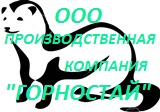 Наименование предприятия: Общество с ограниченной ответственностью  Производственная Компания  «Горностай»Юридический адрес:  623391, Свердловская обл., г. Полевской, ул. Бажова, д.11, кв. 83ИНН 6679091721    КПП 667901001    ОГРН 1169658047338 Банковские реквизиты предприятия:р/с 40702810116540029403 в УРАЛЬСКИЙ БАНК ПАО СБЕРБАНКк/с 30101810500000000674    БИК 046577674 e-mail: mineralp@mail.ru Тел/факс: (982) 736-59-19, (343)502-31-45МРАМОРНАЯ КРОШКА (КАРОЛИТ)МРАМОРНАЯ КРОШКА (КАРОЛИТ)МРАМОРНАЯ КРОШКА (КАРОЛИТ)Цена, руб/тн в МКРЦена, руб/тн в МКРЦена, руб/тн в МКРЦена, руб/тн в МКРМраморная крошка, цвет светло-серый, фракции:    0,2-0,5, 0,5-1, 1-1,5, 1,5-2, 2,0-3,0мм в МКРМраморная крошка, цвет светло-серый, фракции:    0,2-0,5, 0,5-1, 1-1,5, 1,5-2, 2,0-3,0мм в МКРМраморная крошка, цвет светло-серый, фракции:    0,2-0,5, 0,5-1, 1-1,5, 1,5-2, 2,0-3,0мм в МКР2650265026502650МИКРОКАЛЬЦИТ (мрамор молотый)Цена, руб/тн белизна до 92%, в МКРЦена, руб/тн белизна до 92%, в МКРЦена, руб/тн белизна до 92%, в МКРЦена, руб/тн белизна до 92%, в МКРЦена, руб/тн белизна до 92%, в МКРЦена, руб/тн белизна до 92%, в МКРМикрокальцит  5 мкм325032503250325032503250Микрокальцит  10,20мкм310031003100310031003100Микрокальцит  40, 50мкм275027502750275027502750Микрокальцит  60 мкм240024002400240024002400Микрокальцит  80 мкм225022502250225022502250Микрокальцит  100 мкм 220022002200220022002200Микрокальцит  160, 200, 315, 400, 500мкм215021502150215021502150МУКА МИНЕРАЛЬНАЯ ДЛЯ АГРОКОМПЛЕКСАМУКА МИНЕРАЛЬНАЯ ДЛЯ АГРОКОМПЛЕКСАГОСТГОСТЦена, руб/тн в МКРЦена, руб/тн в МКРЦена, руб/тн в МКРМука известняковая (доломитовая) для рекультивации почвы , марка А, марка СМука известняковая (доломитовая) для рекультивации почвы , марка А, марка СГОСТ 14050-93ГОСТ 14050-939009001100Мука известняковая для комбикормов и подкормки птицы, помол 0-0,16мм, 0-0,3ммМука известняковая для комбикормов и подкормки птицы, помол 0-0,16мм, 0-0,3ммГОСТ 26826-86ГОСТ 26826-86185018501850Мука известняковая для комбикормов и подкормки птицы, помол 0-2ммМука известняковая для комбикормов и подкормки птицы, помол 0-2ммГОСТ 26826-86ГОСТ 26826-86115011501150Мука (крупка) известняковая для подкормки птицы, помол 3-5ммМука (крупка) известняковая для подкормки птицы, помол 3-5ммГОСТ 26826-86ГОСТ 26826-86165016501650МАТЕРИАЛЫ ДЛЯ ДОРОЖНОГО СТРОИТЕЛЬСТВАМАТЕРИАЛЫ ДЛЯ ДОРОЖНОГО СТРОИТЕЛЬСТВАГОСТГОСТЦена, руб/тн в МКРЦена, руб/тн в МКРЦена, руб/тн в МКРМинеральный порошок для асфальтобетонных смесей  МП-1 , активированный и неактивированныйМинеральный порошок для асфальтобетонных смесей  МП-1 , активированный и неактивированныйГОСТ  Р52129-2003ГОСТ  Р52129-2003290018501850    МРАМОРНЫЙ ЩЕБЕНЬ ГОСТ 22856-89БЕЛЫЙ, МКРСВЕТЛО-СЕРЫЙ, МКРМраморный щебень  2,5-	под заказ1550Мраморный щебень  5-10 мм17501350Мраморный щебень  10-20, 5-20 мм15501350Отсев (песок) 0- 2,5  мм1250850